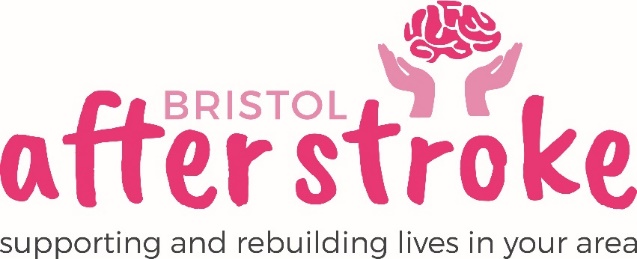 Conversation after Stroke – Volunteer – Role DescriptionWhat we can offer you:An induction and support and supervision in the role.You will be supported in your role by the Aphasia Group Lead Volunteer as well as other appropriate members of staff as needed.Bristol After Stroke Newsletters; keeping you up to date on charity news and other volunteer opportunities.You will have the opportunity to meet with other Bristol After Stroke volunteers.  What we ask of you:
To obtain 2 references from people who are not related to you.Complete an enhanced DBS disclosure form.To keep to all the charity’s policies, values and guidelines.To complete an induction and any necessary training for the role.Bristol After StokeNovember 2019Role TitleConversation after Stroke - VolunteerResponsible to:Aphasia Group Lead VolunteerTime Commitment:3 hours monthly 1st Monday of every month 
(Monday – 1.30-4.30)Minimum of 1 yearLocation: The Station, Silver Street, Bristol, BS1 2AGWhy we need your help:Bristol After Stroke facilitates a peer-led drop-in group for people with aphasia (Communications difficulties after a stroke). It is led by Bristol After Stroke volunteers, many of whom have had, or still have similar difficulties themselves. The Conversation Cafe provides an environment where people who have had a stroke can practice speech and other forms of communication and share skills and tips. This group can be busy, so we are looking for another volunteer to help the 2 other volunteers who run the group.Why we need your help:Bristol After Stroke facilitates a peer-led drop-in group for people with aphasia (Communications difficulties after a stroke). It is led by Bristol After Stroke volunteers, many of whom have had, or still have similar difficulties themselves. The Conversation Cafe provides an environment where people who have had a stroke can practice speech and other forms of communication and share skills and tips. This group can be busy, so we are looking for another volunteer to help the 2 other volunteers who run the group.Role Summary:You will be required to talk to cafe members, encourage them to get involved and generally help to promote a supportive, happy atmosphere that contributes to a sense of wellbeing. Provide support and added enthusiasm for group activities and exercises that may be offered during the session.  Help at the group for its full duration each month; with set up and clear up times, this is likely to be up to three hours. Make and serve refreshments to group members.You may be asked to keep a register of attendees and take subs. Provide help and support to the café members and Aphasia Group Lead as and when needed.Skills and Experience:Be patient, understanding and have a responsible attitude.Know about or be willing to learn about communication difficulties.Know about or be willing to learn about stroke and its impact on people.Be comfortable working as part of a team.Recognise the importance of confidentiality and show this in practice.